Artes visuales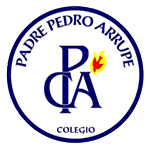 Profesor Nelson Cáceres NGuía de aprendizaje Nº15º BásicoUnidad I“El color: Colores primarios, secundarios y tonos”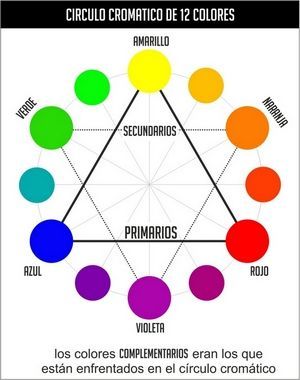 Se conoce como círculo cromático o rueda de colores (Figura 1)  a la representación gráfica, ordenada y circular, de los colores visibles por el ojo humano conforme a su matiz o tono, distinguiendo a menudo entre lo colores primarios, secundarios y sus derivados. Comúnmente, los círculos cromáticos se representan en un degradé de colores que permiten visibilizar el tránsito de una a otra tonalidad.¿Sabías qué?Este tipo de herramientas cromáticas son de larga data en la historia humana. Ya en 1436 el artista y pensador renacentista Leonardo Battista Alberti, en su tratado De pictura, creaba diversas representaciones geométricas para la gama de los colores, incluyendo el círculo, el rectángulo y el triángulo, a partir de los cuatro colores primarios considerados en la época: amarillo, verde, azul y rojo.En cambio, el modelo que inspira al actual, compuesto por los tres colores primarios (amarillo, azul y rojo) y sus respectivas derivaciones, se inventó en el siglo XVII y es conocido como RYB (por las siglas en inglés de sus colores primarios: Red, Yellow, Blue). Se popularizó en un libro del poeta alemán Goethe llamado Teoría de los colores (1810), en el que alcanzaba los seis colores en total y que aún es enseñado en las academias de pintura.
¡ES HORA DE JUGAR Y APRENDER CON LOS COLORES EN CASA!El círculo cromático permite identificar los colores primarios o puros, secundarios y aquellos que se consideran derivados, o sea, fruto de la mezcla de colores.Según esto a cada uno se le pueden atribuir distintas propiedades, como son:Matiz. También llamado “croma”, alude al color en sí mismo, lo que nos permite distinguir un color de otro diferente.Luminosidad. También llamada “valor”, se refiere a la cantidad de luz presente en el color, o sea, si es más claro o más oscuro, lo que equivale a decir si está más cerca del negro o del blanco.Saturación. Básicamente se refiere a la pureza del color, o sea, la concentración de gris presente en un color en un momento determinado. Mientras más gris posea, menos puro será y menor será su saturación, viéndose como si estuviera sucio, opaco.Para comprender como funcionan estas tres variables fundamentales del color, realizaremos un trabajo con nuestros televisores y responderemos unas preguntas.Materiales: CroqueraLápizTelevisor y Control remotoACTIVIDAD:Enciende tu televisor, sin importar el canal en el que se encuentre, siempre y cuando muestre una imagen a color.Accede desde tu control remoto al Menú y a las opciones de imagen (Brillo; Color/Saturación; Matiz/Contraste; etc.) IMPORTANTE: Anota los valores iniciales, para que luego tu televisor quede con los colores que siempre ha tenido.Ahora una vez dentro, experimenta y registra en tu cuaderno que pasa cuando:Subimos al máximo el brilloBajamos al mínimo el brilloPrueba tres variaciones de Color/Saturación Prueba tres variaciones diferentes de Matiz/ContrasteArtes visualesProfesor Nelson Cáceres NGuía de aprendizaje Nº25º BásicoUnidad I“El color: Colores primarios, secundarios y tonos”EXPERIMENTO ARTISTICO EN CASA (Video referencia experimento: https://www.youtube.com/watch?v=Z314dBgq5Qs)Materiales:Plato de cartónChubis o cualquier producto similar (Rocklets; M&M; etc.)Rociador de agua Actividad:1.- Poner en el plato de cartón todos lo chubis que desees, pero solo ROJOS, AZULES Y AMARILLOS.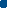 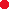 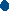 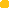 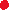 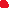 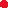 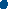 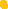 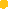 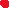 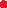 2.- Una vez en el plato, realiza una forma o dibujo con estos Chubis, sin importa el orden de los colores.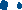 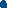 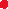 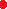 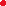 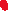 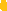 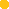 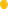 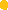 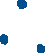 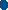 3.- Una vez que tengas tu dibujo o forma lista, comienza a arrojar agua con tu rociador sobre el plato con moderación. Cuando veas que los colores comienzan a pasarse al plato, puedes sacudir levemente el plato.4.- Registra en tu croquera que colores se formaron y a base de la mezcla de que colores nacieron, también guarda tu plato, así podemos ver tu resultado en clases.